REMBRANDT memóriakártyaA két táblázatot kinyomtatva, kartonra ragasztva és felvágva készítsünk memóriakártyákat. A cél, hogy a gyerekek megismerjék Rembrandt nyolc híres festményét.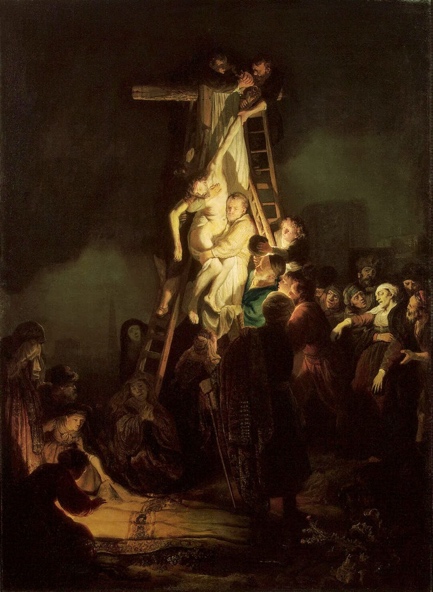 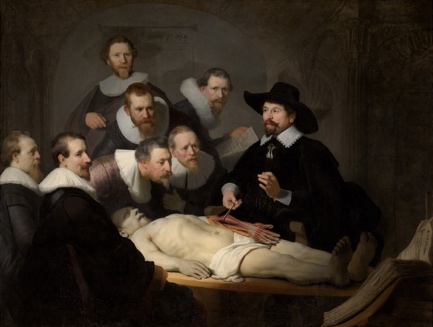 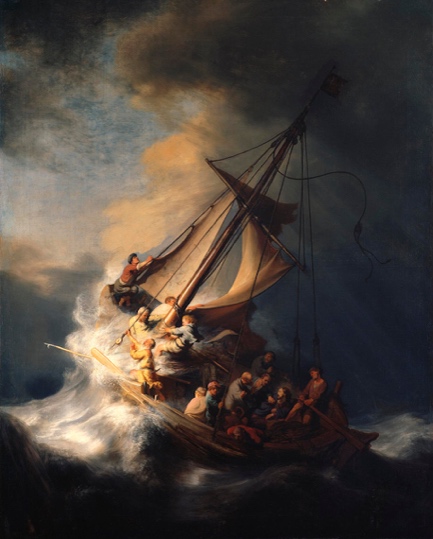 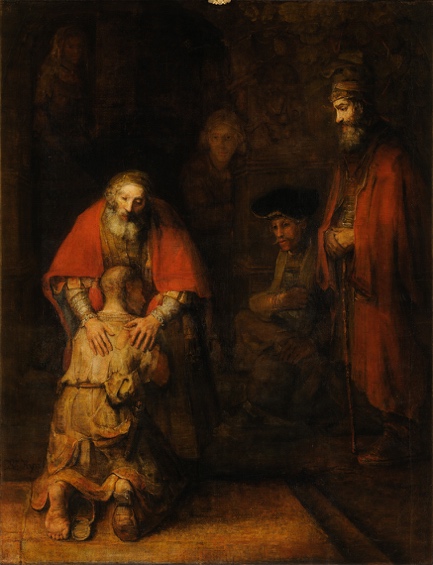 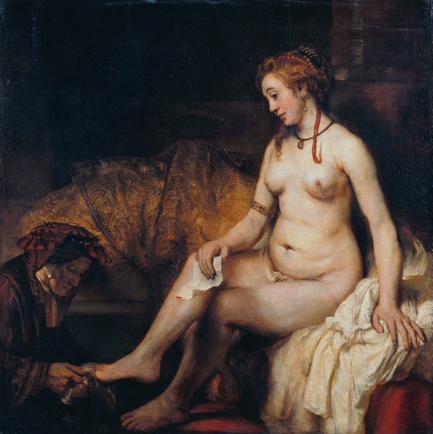 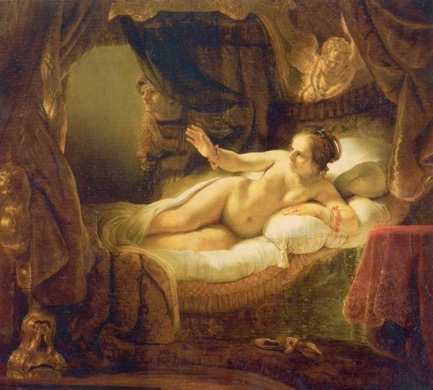 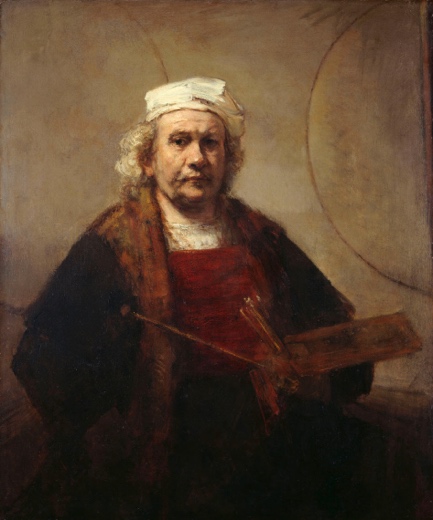 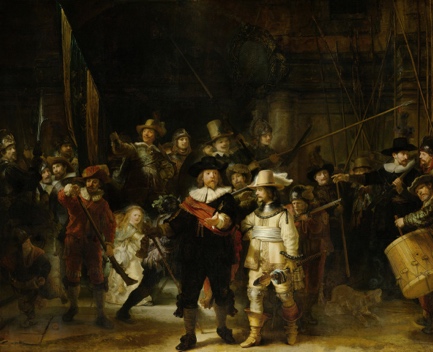 Levétel a keresztrőlDr Tulp anatómiájaKrisztus a viharos Genezáreti-tavon A tékozló fiú visszatéréseBethsabé a fürdőbenDanaéÖnarckép Éjjeli őrjárat 